Конспект занятия с детьми старшего дошкольного возраста на тему «Дифференциация звуков [Б-П]»Цель: Сформировать у учащихся умение различать согласные [б - п] в устной речи.Задачи:Коррекционно-образовательные:1.Различение звуков [б – п] на слух и в произношении в слогах, словах и предложениях.2.Уточнение различий между парными звонкими и глухими согласными.3.Закрепление навыков звукового анализа и синтеза.4.Закрепление понятия твердый и мягкий согласный звук.Коррекционно-развивающие:1.Развитие фонематического восприятия.2.Развитие координации речи с движением.3.Развитие внимания, памяти, воображения и мышления.4.Развитие мелкой и общей моторики.Коррекционно-воспитательные:1.Воспитание нравственно-этических чувств. Воспитывать у школьниках умение работать в коллективе.2.Развивать умение слушать и анализировать.Оборудование: компьютер, картинки в названиях которых есть звуки [ Б и П ], картинки-ответы к загадкам, индивидуальные карточки со слогами , зеркалоХод занятия:1.Оргмомент.2.Артикуляционная гимнастика.Упражнения: «Забор», «Окно», «Трубочка», «Забор-Трубочка», «Уголок вправо – уголок влево».3. Развитие речевого дыхания и голоса.Песенка гласных звуков с имитацией движения [А О У Ы Э]для развития речевого дыхания и голоса.*«Бабочка»Цель: развитие длительного, плавного выдоха, активизация мышц губ.Ребенок, вытянув губы трубочкой, не надувая щек, дует на бабочку, чтобы она полетела (бабочка на ниточке прикреплена к прямоугольной рамке с ручкой)4. Сообщение темы занятия.Ребята отгадайте, пожалуйста, мои загадки.Смастерили из досокИ надели поясок.И хранит посуда этаС грядки собранное летом (бочка)На ветках -Плотный комочек.В нём дремлетЗеленый листочек(почка)Ребята, вы догадались что это? Правильно это бочка и почка!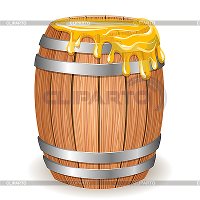 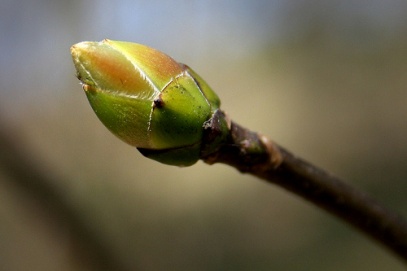 Какими звуками отличаются эти слова? «Итак, сегодня мы и поговорим о звуках Б и П»5. Сравнение звуков по артикуляции.- Взяли зеркала. Произнесем звуки.Произнесите звуки [б] и [п]. А теперь я произнесу, а вы посмотрите, одинаково ли положение губ при произнесении этих звуков? (Губами. Губы смыкаются).- Положите руку на горло и послушайте, дрожит ли оно при произнесении звука [б]. Б-Б-Б. (Дрожит).С голосом или без голоса произносится этот звук? (С голосом).- А теперь произнесите звук [п] и послушайте, дрожит ли горло при его произнесении.(Не дрожит).Вывод: что [б] звонкий звук, а [п] глухой”.6. Характеристика звуков.- Звук П он какой? (согласный, глухой, всегда твердый; на письме обозначается буквой П).- Звук Б он какой? (согласный, звонкий, всегда твердый, на письме обозначается буквой Б).Звуки Б – П парные, всегда твердые.7.Фонетическая зарядка.Игры со звуками [Б] - [П] в слогах и словах.Мы поиграем с вами в игру «[Б] или [П]» Я буду называть слоги , а вы, если услышите звонкий звук [Б], хлопните один раз в ладоши, а если услышите глухой звук [П] хлопните два раза в ладоши.а) слоги: ба бо па бы пу бу пы пя бё пе бю и т.д.Хорошо! Задание то же, но в словах.б)слова: пыль, баран, работа, пылесос ,булка, лопата, лапти, банка, рыба, карп.8. Игра «Назови и запомни»Отбор картинок, в названии которых есть звуки [б – п]:- “У каждого из вас на парте лежат картинки. Разложите их на 2 группы. Справа положите картинки, в названии которых есть звук [п], а слева – со звуком [б]."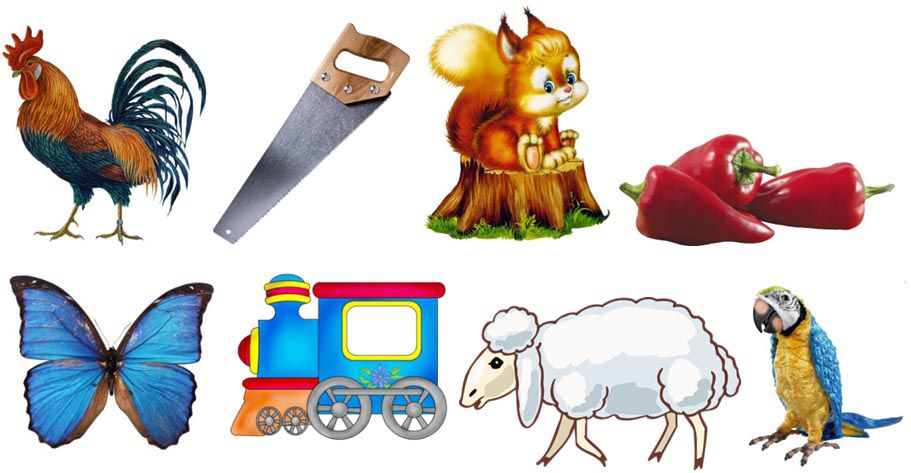 10. Игра: «Замени звук»Замените звук П на Б в слогах: па, по, пу, пы, апо, упы, опу, пых. Замените звук Б на П в словах:бочка — почкабой — пойборт — портбалка — палкабашня-пашнябас — пасбар — пар11. Развитие мелкой моторики.«Коза- корова» — одновременно двумя руками. («Коза»-указательный и мизинец выдвинуты вперёд, остальные в кулаке; «Корова»- указательный и средний пальцы вперёд, остальные в кулаке.)12. Дифференциация Б - П в словах.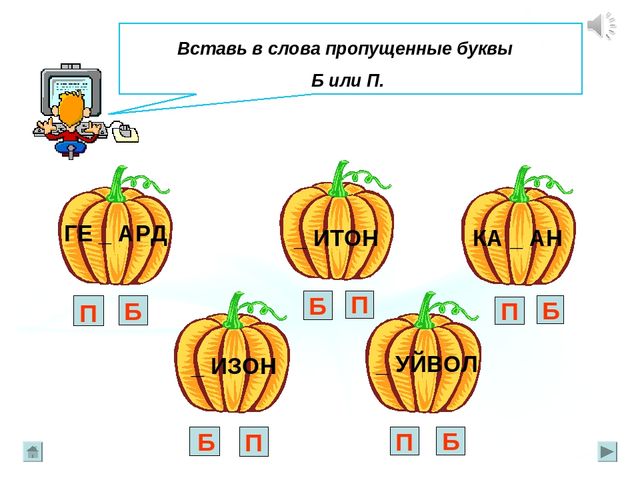 13. Дифференциация Б- П в словах.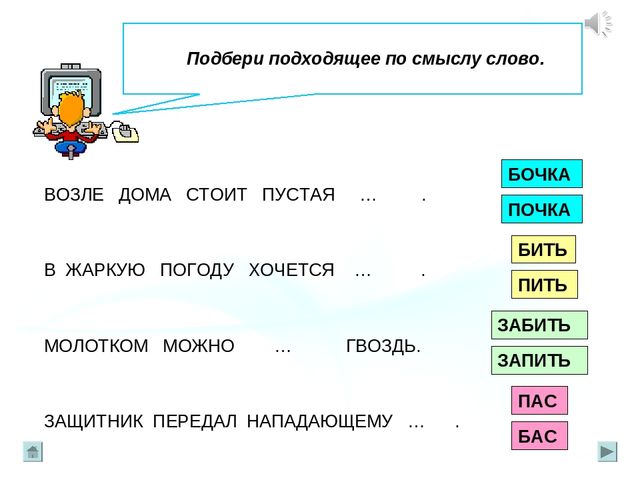 14. Игра « Редактор»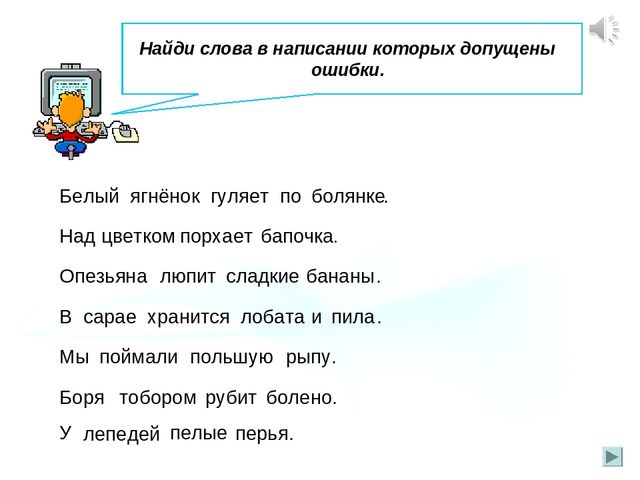 15. СкороговоркаС балки упали палки.16. Подведение итогов.-Какие звуки мы сегодня изучали?-Чем они похожи? Чем различаются? Оценка деятельности детей.